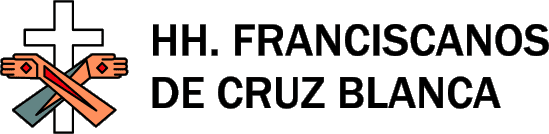 OFERTA TRABAJO PROFESIONAL EN ENFERMERÍALugar: Residencia Josep Jaques, Mollerussa (Lleida).  Avenida del Canal  47 Requisitos: Diplomatura/Grado en Enfermería o titulación equivalente homologada. Funciones: Aquellas propias de la figura de enfermero/a en el ámbito residencial de adultos mayores. Responsable higiénico-sanitaria del centro. Horario: A convenirSalario: A convenirJornada: Completa/parcialTipo de contrato: IndefinidoNumero de contacto responsable de la oferta: 630337286